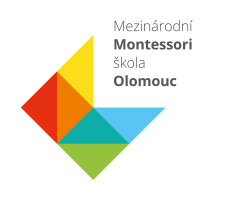 Nová škola v Olomouci, základní škola, z.úWolkerova 70/20, 779 00 OlomoucIČO  05753139; č.účtu: 66668302/5500 tel: 605531691e‐mail: zuzana.priadkova@montessoriolomouc.czŽádost o přijetí dítěte k předškolnímu vzděláváníČ.j.Žádám o přijetí dítěte: Kritéria:V případě rovnosti bodů budou děti přijímány podle data narození, přednost mají dříve narozené.O přijetí dítěte do MŠ rozhoduje ředitelka školy.Do MŠ mohou být přijaty pouze děti, které se podrobily stanoveným pravidelným očkováním, mají doloženo, že jsou proti nákaze imunní nebo se nemohou očkování podrobit pro trvalou kontraindikaci (§50 zákona č.258/2000 Sb.)Nahlédnutí do spisu možno po domluvě v MŠ.V případě nepřijetí dítěte si písemné „Rozhodnutí o nepřijetí“ vyzvedneme osobně po domluvě v MŠ.V Olomouci:18.8.2020	Podpis zákonného zástupce:Jméno a příjmení:  Datum narození: Adresa trvalého bydliště: Kontaktní adresa:	E‐mail: Jméno a příjmení matky: Jméno a příjmení otce: V MŠ se vzdělává sourozenec5 bodů